YENİŞEHİR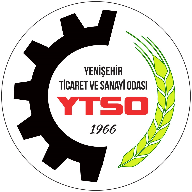 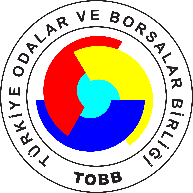 TİCARET SİCİLİ MÜDÜRLÜĞÜYENİŞEHİR TRADE REGİSTRY OFFİCESGEREKLİ EVRAKLAR
1) Dilekçe 2) Noter onaylı Genel Kurul Toplantı Tutanağı (1 asıl - 1 fotokopi)3) Hazır Bulunanlar (Hazirun) Listesi (1 adet asıl)4) Çağrılı genel kurullarda Gündem Kararı (1 adet fotokopi)5) Çağrılı genel kurullarda gündemin yayımlandığı sicil gazetesi fotokopisi ile iadeli taahhütlü gönderi fotokopileri6) Bağımsız denetime tabi şirket statüsünde ise seçilen denetçinin; Türk Ticaret Kanunun 400 üncü maddesinde sayılan bağımlılık hallerinden birinin kendisinde bulunmadığına ilişkin denetçinin beyanı (TSY Madde 108/4) (1  adet asıl) ile bağımsız denetçilik belgesi fotokopisi7) Şirket ile Denetçi arasında yapılan denetim sözleşmesi ( 1 adet fotokopi) ( Bakanlığın 24/12/2018 tarih 50035491-431.04-E-00040042975 sayılı yazısı)8) 13/1/2011 tarihli ve 6102 sayılı Türk Ticaret Kanununun 1524 üncü maddesinin birinci fıkrası uyarınca internet sitesi açılmasına ve bu sitenin belirli bir bölümünün şirketçe kanunen yapılması gereken ilanların yayımlanması için özgülenmesine ve bilgi toplumu hizmetlerine ayrılmasına ilişkin usul ve esaslar düzenleyen SERMAYE ŞİRKETLERİNİN AÇACAKLARI İNTERNET SİTELERİNE DAİR YÖNETMELİK'in  5. Maddesinin 6. fıkrası uyarınca açılacak internet sitesinin Müdürler Kurulu Kararı ve dilekçe ile talep edilerek Ticaret Sicili Müdürlüğümüze tescil ettirilmesi gerekmektedir.       Not-1: Seçilen denetçinin görevi red veya sözleşmeyi feshetmesi, görevlendirme kararının iptal olunması, butlanı veya denetçinin kanuni sebeplerle veya diğer herhangi bir nedenle görevini yerine getirememesi veya görevini yapmaktan engellenmesi hallerinde, denetçi anonim şirketlerde yönetim kurulu, limited şirketlerde müdürün, her yönetim kurulu üyesinin veya herhangi bir pay sahibinin istemi üzerine mahkemece atanır. Denetçi fesih ihbarında bulunduğu takdirde, anonim şirketlerde yönetim kurulu, limited şirketlerde ise müdürler, mahkemece atama yapılana kadar görev yapmak üzere hemen geçici bir denetçi seçer ve bu hususu tescil ettirirNot-2: Denetçinin adı ve soyadı veya unvanı, kimlik numarası, yerleşim yeri veya merkezi, varsa tescil edilmiş şubesi tescil edileceğinden Genel Kurul kararında veya beyanda bu bilgilerin yer alması gerekmektedir. (TSY Madde 108/5)
NOT: https://mersis.gtb.gov.tr/ adresinden elektronik başvuru yapmanız gerekiyor.…………………………………………………………….………LİMİTED ŞİRKETİ’ nin.…./…../…… tarihli olağanüstü genel kurul toplantı tutanağı…………………………………………………….………………………Limited Şirketi’nin Olağanüstü Genel Kurul Toplantısı .....…../......./………… tarihinde, Saat:……….’da, ………………………………………….…………………Yenişehir/BURSA adresinde yapılmıştır.(Çağrısız Genel Kurul yapıldı ise bu metin yazılacak) Genel Kurul Toplantısı; Türk Ticaret Kanununun 617/3’üncü madde hükümleri uyarınca tüm ortakların hazır bulunması nedeniyle çağrısız olarak gerçekleştirilmiştir. Toplantı Şirket Müdürü ….…………………………..tarafından açılarak, gündemin görüşülmesine geçilmiştir.(Çağrılı Genel Kurul yapıldı ise bu metin yazılacak ) Toplantıya ait çağrı; Türk Ticaret Kanununun 617/3 ve 414’üncü madde hükümleri uyarınca  ve esas sözleşmede öngörüldüğü gibi ve gündemi de ihtiva edecek şekilde, Türkiye Ticaret Sicili Gazetesinin ……./……/………… tarih ve .......... sayılı nüshasında ilân edilmek suretiyle ve ayrıca pay sahiplerine taahhütlü mektupla, toplantı gün ve gündeminin bildirilmesi suretiyle süresi içinde yapılmıştır. Hazır bulunanlar listesinin tetkikinden, şirketin toplam:…….............................-TL’lık Sermayesine tekabül eden ……........…… adet hissenin toplantıda asaleten, ….................…………adet hissenin toplantıda vekaleten temsil edildiği ve böylece gerek kanun ve gerekse ana sözleşmede öngörülen asgari toplantı nisabının mevcut olduğunun anlaşılması üzerine toplantı Şirket Müdürü ….…………………………..tarafından açılarak gündemin görüşülmesine geçilmiştir.1- Genel Kurul Toplantı Başkanlığı’ na………………………………………., seçilmesine karar verildi.2- ...... yılı için şirketimiz bağımsız denetçiliğine aşağıda bilgileri yer alan denetçinin seçilmesi karar verildi.BAĞIMSIZ DENETÇİNİN:Adı ve Soyadı veya Ünvanı			:Kimlik Numarası veya Vergi Numarası	:Yerleşim Yeri veya Merkez Adresi		:Varsa Tescil Edilmiş Şubesi			:3- Dilek ve Temennilere geçildi. Söz alan olmadı Toplantı Başkanı tarafından saat     'da toplantı sona erdirildi TOPLANTI BAŞKANIAdı Soyadı:TCKN:Not: Bağımsız denetçi seçiminin hesap dönemini takip eden yapılacak olağan genel kurulda seçilmemesi halinde olağanüstü genel kurulda da seçimi yapılabilir.……………………………………………………. LİMİTED ŞİRKETİMÜDÜRLER KURULU KARARIKarar Tarihi			:Karar sayısı			:Toplantının Konusu 		: İnternet Sitesi Hk.Toplantıya Katılan Üyeler	: Müdürler Kurulumuz	şirket merkezinde toplanarak aşağıda belirtilen hususu karar altına almıştır. Şirketimiz bağımsız denetime tabi bir şirket olduğundan; 13/1/2011 tarihli ve 6102 sayılı Türk Ticaret Kanununun 1524 üncü maddesinin birinci fıkrası uyarınca internet sitesi açılmasına ve bu sitenin belirli bir bölümünün şirketçe kanunen yapılması gereken ilanların yayımlanması için özgülenmesine ve bilgi toplumu hizmetlerine ayrılmasına ilişkin usul ve esasları düzenleyen ve resmî Gazetede 31.05.2013 tarihinde 28663 sayısında yayımlanan Sermaye Şirketlerinin Açacakları İnternet Sitelerine Dair Yönetmelik gereği  oluşturduğumuz internet sitemizin http://..................................' olmasına karar verildi.MÜDÜRLER KURULUAdı-SoyadıTC Kimlik No............................. (BAĞIMSIZ DENETÇİ ÜNVANINI YAZINIZ) .........................................Konu.....: Bağımsız Denetçi Beyanı            					Tarih:	....../....../20...T.C.YENİŞEHİRTİCARET SİCİLİ MÜDÜRLÜĞÜ' NEYENİŞEHİR TİCARET SİCİLİ MÜDÜRLÜĞÜ'NDE  ……………………….. mersis numarası ile kayıtlı bulunan ............................................................................Limited Şirketi’nin … / … / 2020 tarihli genel kurulunda ........ dönemi için TTK 399. Maddesine göre Bağımsız denetim yapmak atandık.Şirketimiz tarafından yapılan incelemede BAĞIMSIZ DENETİME TABİ olan firmada bağımsız denetim yapmamızda herhangi bir engelin bulunmadığını kabul ve beyan ederiz.6102 Sayılı Türk Ticaret Kanunu Madde 400 de ifade edilen hususlardan herhangi bir kısıtlamaya tabi olmadığımızı ve görevi kabul ettiğimizi beyan ederiz.... / ... / 20.... tarihinde şirket ile bağımsız denetim sözleşmesi yaptığımızı beyan ederiz.                                                                                                      Kaşe                                                                       Yetkililerin Ad-Soyadı ve imzalarıBağımsız Denetim yapacak Bağımsız Denetçinin,Eki :1- Bağımsız Denetçi Belgesi (Fotokopi)NOT: Bağımsız Denetim Sözleşmesi yapıldığına dair beyan verilmezse Bağımsız Denetim Sözleşmesinin fotokopisi de beyana eklenmelidir. ........................................................................................................................................................................…ŞİRKETİ’NİN ..../....../...... TARİHİNDE YAPILAN  ….. YILI OLAĞAN GENEL KURUL TOPLANTISI HAZIR BULUNANLAR LİSTESİŞİRKETİN SERMAYESİ VE PAYLARIN TOPLAM İTİBARİ DEĞERİ:ASGARİ TOPLANTI NİSABI:MEVCUT TOPLANTI NİSABI:MÜDÜRLER KURULU BAŞKANI		TOPLANTI BAŞKANI 		BAKANLIK TEMSİLCİSİ		İSİM / İMZA			        	İSİM/İMZA		          	İSİM/İMZA(*) Payların edinim şekli ve tarihi olarak; eğer pay menkul kıymet borsası aracılığıyla edinilmişse “borsa içi”, borsa dışından edinilmişse “borsa dışı” ibaresi ile birlikte payların edinim tarihleri yazılacaktır.(**) Katılım şekli olarak; pay sahibinin bizzat kendisi katılması durumunda “asaleten”, pay sahibini temsilen bir başkasının katılması durumunda ise “temsilen” ibaresi yazılacaktır.Adı Soyadı / ÜnvanıVergi Numarası             Yerleşim Yeri/MerkeziTicaret sicili numarasıMersis numarası           Tescil Edilmiş Şubesi (Varsa) Telefon no                    PAY SAHİBİNİN  VE SOYADI İKAMETGAHISERMAYE MİKTARIHİSSE ADEDİTEMSİL ŞEKLİTEMSİLCİNİN  SOYADIT.C. KİMLİK NOİMZAASALETENVEKALETENTOPLAM 